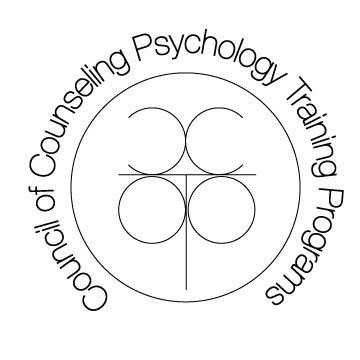 MinutesCCPTP 2018 Midyear Business MeetingFriday, March 2, 1:00-1:50pmSaturday, March 3, 2:00-2:50pmSan Antonio, TexasMeeting called to order (Barry Chung)Roll Call (Amy Reynolds).Approval of Agenda (Barry). lore dickey moved to approve the agenda. The motion was passed unanimously.Approval of CCPTP Business Meeting Minutes at the 2017 APA Convention (Amy Reynolds). Roberta Nutt moved to approve the minutes from the APA CCPTP Business Meeting with minor revisions. Any suggestions for revisions will be sent to Amy. The motion was passed unanimously.Introduction of new training directors (Barry Chung). New directors introduced themselves.Treasurer’s Report (Salina Renninger). Salina shared that technology issues (e.g., website, billing) had been addressed and dues are now being paid more regularly; there are still 15 programs that have not renewed and reminders will be sent out soon; a financial update will be sent to list- most central points are last year the conference broke even and our operating expenses well within our budget.Articles of Association Amendment (Amy Reynolds). Amy reported that after multiple nudges we received the 2/3 vote needed to pass the amendment to the Articles of Association to create the Standing Committee for Advocacy, Inclusion, and Diversity (SC AID). The Standing Committee on Diversity (SCD) within CCPTP will serve two primary purposes: 1) to make a commitment to centering conversations around multiculturalism, privilege, power, oppression, social justice, and advocacy as central to what we do as educators and directors of clinical training; and 2) to ensure that CCPTP, as a training organization, attends to the internal processes and structures in order to dismantle any structures that serve to maintain the status quo.Liaison Reports 1:18ASPPB (Tomas Granados and Jackie Horn). Tomas reported on the activities of  the Association of State and Provincial Psychology Boards which has about 64 jurisdictions that license psychologists; they are the owner of the EPPP which is required in order to become licensed; CEO is retiring and they hope to close application process by March; effort at mobility and moving across state lines with license is active initiative; ASPPB has a free credentials data bank where students and professionals can bank their experiences to aid in that process; the only cost is sending it to a jurisdiction; EPPP Part 2 has been a discussion for 10 years as part of professional competency movement with a more sustained effort three years ago to create a Part 2; first part is knowledge based and second part is skill based; there have already been some item writer workshops and about 800 items have been developed; some BETA testing will occur later this year; there are some multiple choice items and some more complex items; will look at items for cultural fairness; any item without adequate performance will be examined by a committee; they are also exploring other ways to look at cultural fairness on both parts; expect EPPP2 will launch on Jan 1, 2020; initial plan was rolling adoption by jurisdiction but later determined it has to be implemented all at once across jurisdictions; will adjust timeline if necessary - want a useful exam and not just meet the deadline; cost continues to be a point of contention; current cost is $600 for each part; EPPP will be taken by students within program; EPPP will be involved with registration for Part 1and jurisdictions will be involved with registering for Part 2; some jurisdictions allow masters level individuals to sign up for EPPP; Part 2 would be taken after internship and post-graduation; to take part 2 you have to pass Part 1; Part 2 will not be required of those already licensed; if you move states, it will be dependent on what jurisdictions decide but ASPPB is  recommending that anyone licensed prior to 2020 will not have to take Part 2; will collect data and examine differences in EPPP Part 2 to see if there is any reason to make requirements for post doc hours; decision about fee was based on cost of creating the exam and keeping it current; board is willing to consider changes in fees possibly; concern was expressed by member about EPPP being a culturally biased measure but Tomas said that they do not have data that supports that (partially because race/ethnicity data is often not available); Part 2 is more applied; after Part 2 is completed, they will go back and examine Part 1 for cultural data; can share information on what they are doing to ensure cultural appropriateness of EPPP; member asked about how the items are being psychometrically tested; EPPP Part 2 is computer based test with live vignettes with avatars that will take the test taker through scenarios with associated questions; some items will have multiple correct responses; item response theory will be used to evaluate effectiveness of the test psychometrically. CCTC (Ayşe Çiftçi). CCTC -Council of Chairs of Training Councils which currently represents 13 current Training Councils; meet twice a year and discuss cross cutting issues; EPPP Part 2 was a recent discussion; students in APAGS came forward with recommendation to view EPPP Part 2 as a prelim exam; there is extensive discussion about timing of EPPP; internships don’t want to deal with EPPP; training programs are worried about increased demands on students; each council will need to address this issue; 3 updates: starting a new APA division on Graduate Training in Psychology and will be reaching out for signatures; will need over 750 signatures; CCTC is also collecting diversity statements and initiatives from all councils; and finally CCTC will hold a joint conference in 2020 (happens every 10 years) with a smaller format; there is a small task force working on the conference; PCSAS is a second accreditation system focused on clinical science with about 35 programs accredited; CCTC is engaged in dialogues regarding having multiple accreditation bodies.CMCTP (Arpana Inman). Council for Masters in Counseling Training Programs is 4 years old; they have had a joint conferences with us since then; we have offered scholarships to get members to attend the conference; there were over 20 participants this year; membership has increased from 20-44; they have focused on ethics, social justice, remediation, and program evaluation; offered training by MPCAC at conference.ACCTA (Carmen Cruz). Association of Counseling Center Training Agencies has grown to 185 member programs; about 5-10 new program every year but also having more Training Director turnover than before; about 60% of counseling center internships are receiving fewer applications due to lessening internship imbalance; applications range from 2-137 with an average 62; increasing numbers of Training Directors are having to justify training; this year’s conference is in Minneapolis and the theme is reaching beyond our borders and Ayse Ciftci will be speaker.SAS (Sam Colbert). Ball State University is host institution for SAS; needs assessment survey was undertaken to gauge awareness of SAS activities; led to two objectives- increase awareness, membership and engagement and increase value for members; mission to increase awareness and engagement and increase value so they want to stay involved; working to engage master’s and undergraduate students developed workshop for 6 regional coordinators to disseminate information about SAS; program reps and regional coordinator wanted to connect schools to SAS but no funding so moved budget to increase funds for events; have also created a monthly schedule of webinars on one of four pillars: multiculturalism, scholarship engagement and collaboration; social justice; and prevention and promotion.SCP (Michael Scheel). Rapid response protocol has been developed as way to respond to natural and unnatural disasters and advocate social justice in those situations; involved with strategic planning process with help of external consultant and SCP committee; will meet with consultants at APA; SCP engaged in efforts to advance master’s training issue in APA including writing letters to state licensure boards and state legislature so everyone understands our inclusive training stance; consolidated meetings will be occurring soon so stayed tune to find out what happens at APA; our very own Rosie Bingham will be APA President this year; 2019 National Multicultural Conference and Summit will held in Denver in January; increased focus on expanding involvement from ECPs and other groups; focus on more transparency from SCP leadership and developing new leaders within SCP.TCP (Michael Scheel). Speaking on behalf of editor Lydia Buki and other associate editors; many publications from this year highlight training focus from therapist expertise to sex positivity to white allies and the special issue on leadership; we can use TCP to enhance education and training in programs; the Model Training Program document, approved by SCP and CCPTT was just published; there will be a social justice issue in February; journal will turn 50 in 2019 and there is a committee to put together a celebration; many thanks to TCP reviewers.MPCAC - Barry will forward any liaison information he receives from MPCAC. CoA (Cindy Juntunen). There are 32 members on CoA including our two reps: Cindy Juntunen and Aaron Jackson; Cindy is Assistant Chair for Quality Assurance; there are over 1200 programs now; record high applications last fall though mostly internships; newly accredited  internships are on increase; intense application process in CoA; public comment on revised diversity IRs after April meeting; there is a recruitment and retention focus; whenever there are public comment periods we should have an official statement as a Training Council as well as individual members; public comments really matter; IR D47 – part of CoA related to being recognized by Dept of Ed- required to monitor objective indicators of success; CoA has changed practices in order to be compliant; data table on landing page-time to completion, faculty ratio-if there is a change; attrition; any major changes trigger a D47 letter (e.g., if match less than 50% at accredited internships, if have students over 7 years; if attrition is high); they get calculated every year; if concerns, may get a letter asking you why that is happening; programs can say why it is happening and what they are doing to address the issue; if a program doesn't answer effectively, they may get a defer for cause letter; ARO – only accredited for a single year at a time so every Oct vote on reaccreditation; submitting your ARO online- detailed statement where we say we verify specific items related to SoA; read it closely because you are making a promise that you are in compliance with SoA; not doing could trigger a decision to withdraw from CoA; any questions please call the office for consultation; staff can answer very specific questions that CoA members cannot answer.APPIC (Mary Mendoza-Newman). Reported 802 APPIC member pre-doctoral internships (565 accredited) and 201 postdoctoral internships (78 accredited); reported numbers from 2018 match- 3162 applicants matched in Phase I; for first time there were fewer registered applicants than number of internship positions offered; 743 positions are unfilled; shortage of accredited internship positions improved again this  year; currently working on revision of the AAPI though likely won’t occur prior to 2019-20; will be seeking feedback from many stakeholders; in good financial shape; APPIC provides informal   lore asked that we use the terminology all gender bathrooms instead of gender neutral bathrooms.APA Education Directorate (Cathi Grus). This is Cathi’s 12th time at CCPTP; there are 10 office areas under directorate such as high school, undergraduate, continuing education; and grad and post grad education; APA grants for internship from 2012 gave out 3 million dollars but officially ended in 2017; gave out 153 grants and so far 79 have successfully gone through accreditation and created 320 internship slots; APA and master’s training – conversation happen at CoR next week; if APA moves forward they will certainly consult and work with MPCAC and training councils; learning outcomes for master’s training will be voted on by council; one of first policy documents at APA for those who teach at master’s programs; office has been producing resources in PSYIQ section, such as videos on career pathways in psych or how did you get that job.Announcements2018 CCPTP Awards (Julia Phillips). CCPTP seeking nominations for 2018 Lifetime Contribution Award and Outstanding Graduate Student Award; each program can nominate no more than one student; April 13 is deadline; check email for more information.Student recruitment at the 2018 ACA Convention (Barry Chung). CCPTP has 19 programs that have signed up; instructions for those 18 programs will be sent out.CCPTP programming at the 2018 APA Convention (Barry Chung). Two years ago we began offering programming at APA and will continue this year; Barry will send an inquiry to the listserv asking for suggestions.2019 Midyear meeting (Julia Phillips). Sites in two cities were considered; primary values were cost to individuals and CCPTP and what type of atmosphere would be ideal; board voted to return to Hyatt Regency Tamaya Resort and Spa in Albuquerque New Mexico; hoping to engaging with indigenous community in unique ways; January 31- February 3rd which is earlier than usual.Disaster relief- Barry will send email again with call for donations to member programs in Houston and Puerto Rico. Adjournment.